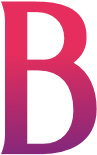 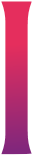 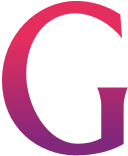 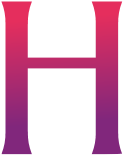 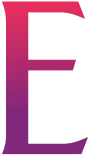 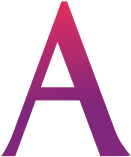 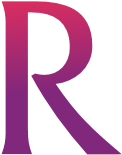 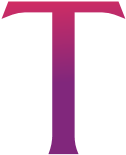 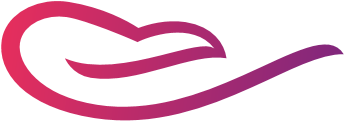 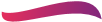 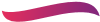 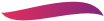 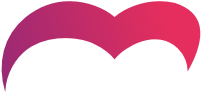 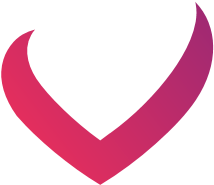 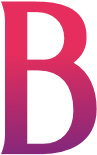 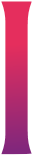 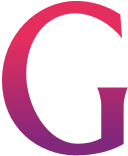 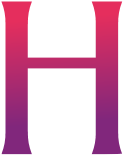 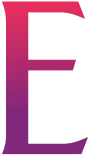 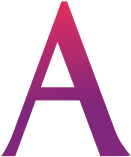 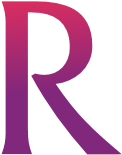 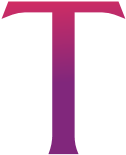 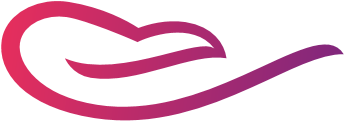 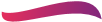 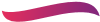 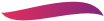 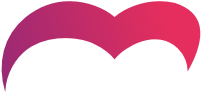 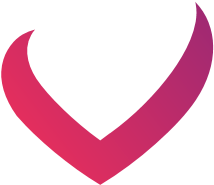 1302 Kings Hwy, 3rd floor, Brooklyn, NY 11229, Tel 347 5424150; Fax 347 5424152; E-mail: bighearthc@hotmail.comHOME HEALTH AID TIME & ACTIVITY REPORTClient Name: _________________________________________________      Week Ending: ___/___/________Address: __________________________________________________________________________________Employee: ___________________________________________________       SS# ______-____-____________DateTime In Time OutHoursEmployee SignatureEmployee SignatureEmployee SignatureEmployee SignatureClient/Rep. SignatureClient/Rep. SignatureClient/Rep. SignatureClient/Rep. SignatureClient/Rep. SignatureSaturdaySundayMondayTuesdayWednesdayThursdayFriday TOTAL:                                                       TOTAL:                                                       TOTAL:                                                       TOTAL:                                                      TASKTASKTASKTASKTASKTASKSATSUNMONMONTUESWEDTHURFRIBATH                 [  ] Tube 100    [  ] Shower 101    [  ] Bed 102BATH                 [  ] Tube 100    [  ] Shower 101    [  ] Bed 102BATH                 [  ] Tube 100    [  ] Shower 101    [  ] Bed 102BATH                 [  ] Tube 100    [  ] Shower 101    [  ] Bed 102BATH                 [  ] Tube 100    [  ] Shower 101    [  ] Bed 102BATH                 [  ] Tube 100    [  ] Shower 101    [  ] Bed 102MOUTH CARE/DENTURES 104MOUTH CARE/DENTURES 104MOUTH CARE/DENTURES 104MOUTH CARE/DENTURES 104MOUTH CARE/DENTURES 104MOUTH CARE/DENTURES 104HAIR CARE [  ] Comb 105    [  ] Shampoo 106    HAIR CARE [  ] Comb 105    [  ] Shampoo 106    HAIR CARE [  ] Comb 105    [  ] Shampoo 106    HAIR CARE [  ] Comb 105    [  ] Shampoo 106    HAIR CARE [  ] Comb 105    [  ] Shampoo 106    HAIR CARE [  ] Comb 105    [  ] Shampoo 106    NAIL CARE [  ] 108NAIL CARE [  ] 108NAIL CARE [  ] 108NAIL CARE [  ] 108NAIL CARE [  ] 108NAIL CARE [  ] 108DRESSNIG [  ] 109DRESSNIG [  ] 109DRESSNIG [  ] 109DRESSNIG [  ] 109DRESSNIG [  ] 109DRESSNIG [  ] 109SKIN CARE [  ] 110SKIN CARE [  ] 110SKIN CARE [  ] 110SKIN CARE [  ] 110SKIN CARE [  ] 110SKIN CARE [  ] 110FOOT CARE [  ] 111FOOT CARE [  ] 111FOOT CARE [  ] 111FOOT CARE [  ] 111FOOT CARE [  ] 111FOOT CARE [  ] 111TOILETING   [  ]Incontinent(Diaper/pad) 112      [  ]Commode 113                            [  ]Bedpan/Urinal 114        [  ]Bathroom 115             TOILETING   [  ]Incontinent(Diaper/pad) 112      [  ]Commode 113                            [  ]Bedpan/Urinal 114        [  ]Bathroom 115             TOILETING   [  ]Incontinent(Diaper/pad) 112      [  ]Commode 113                            [  ]Bedpan/Urinal 114        [  ]Bathroom 115             TOILETING   [  ]Incontinent(Diaper/pad) 112      [  ]Commode 113                            [  ]Bedpan/Urinal 114        [  ]Bathroom 115             TOILETING   [  ]Incontinent(Diaper/pad) 112      [  ]Commode 113                            [  ]Bedpan/Urinal 114        [  ]Bathroom 115             TOILETING   [  ]Incontinent(Diaper/pad) 112      [  ]Commode 113                            [  ]Bedpan/Urinal 114        [  ]Bathroom 115             PREPARE and SERVE MEAL    [  ]Diet 200   [  ]Breakfast 201        [  ]Lunch 202     [  ]Dinner 203      [  ]Snack 204PREPARE and SERVE MEAL    [  ]Diet 200   [  ]Breakfast 201        [  ]Lunch 202     [  ]Dinner 203      [  ]Snack 204PREPARE and SERVE MEAL    [  ]Diet 200   [  ]Breakfast 201        [  ]Lunch 202     [  ]Dinner 203      [  ]Snack 204PREPARE and SERVE MEAL    [  ]Diet 200   [  ]Breakfast 201        [  ]Lunch 202     [  ]Dinner 203      [  ]Snack 204PREPARE and SERVE MEAL    [  ]Diet 200   [  ]Breakfast 201        [  ]Lunch 202     [  ]Dinner 203      [  ]Snack 204PREPARE and SERVE MEAL    [  ]Diet 200   [  ]Breakfast 201        [  ]Lunch 202     [  ]Dinner 203      [  ]Snack 204TRANSFER ASSISTANCE 300TRANSFER ASSISTANCE 300TRANSFER ASSISTANCE 300TRANSFER ASSISTANCE 300TRANSFER ASSISTANCE 300TRANSFER ASSISTANCE 300ASSIST WITH WALKING 301ASSIST WITH WALKING 301ASSIST WITH WALKING 301ASSIST WITH WALKING 301ASSIST WITH WALKING 301ASSIST WITH WALKING 301DEVICE IN USE 302         [  ]Cane    [  ]Walker    [  ]WCDEVICE IN USE 302         [  ]Cane    [  ]Walker    [  ]WCDEVICE IN USE 302         [  ]Cane    [  ]Walker    [  ]WCDEVICE IN USE 302         [  ]Cane    [  ]Walker    [  ]WCDEVICE IN USE 302         [  ]Cane    [  ]Walker    [  ]WCDEVICE IN USE 302         [  ]Cane    [  ]Walker    [  ]WCROM/HOME EXERCISE PROGRAM 303ROM/HOME EXERCISE PROGRAM 303ROM/HOME EXERCISE PROGRAM 303ROM/HOME EXERCISE PROGRAM 303ROM/HOME EXERCISE PROGRAM 303ROM/HOME EXERCISE PROGRAM 303TURN and POSITION 305TURN and POSITION 305TURN and POSITION 305TURN and POSITION 305TURN and POSITION 305TURN and POSITION 305REMIND PATIENT TO TAKE MEDICATIONS 409REMIND PATIENT TO TAKE MEDICATIONS 409REMIND PATIENT TO TAKE MEDICATIONS 409REMIND PATIENT TO TAKE MEDICATIONS 409REMIND PATIENT TO TAKE MEDICATIONS 409REMIND PATIENT TO TAKE MEDICATIONS 409CHANGE PATIENT’S LINEN 500CHANGE PATIENT’S LINEN 500CHANGE PATIENT’S LINEN 500CHANGE PATIENT’S LINEN 500CHANGE PATIENT’S LINEN 500CHANGE PATIENT’S LINEN 500LAUNDRY 501LAUNDRY 501LAUNDRY 501LAUNDRY 501LAUNDRY 501LAUNDRY 501CLEAN BATHROOM 502CLEAN BATHROOM 502CLEAN BATHROOM 502CLEAN BATHROOM 502CLEAN BATHROOM 502CLEAN BATHROOM 502CLEAN KITCHEN 502CLEAN KITCHEN 502CLEAN KITCHEN 502CLEAN KITCHEN 502CLEAN KITCHEN 502CLEAN KITCHEN 502CLEAN PATIENT’S ROOM 502CLEAN PATIENT’S ROOM 502CLEAN PATIENT’S ROOM 502CLEAN PATIENT’S ROOM 502CLEAN PATIENT’S ROOM 502CLEAN PATIENT’S ROOM 502VACUUM/DUST 502VACUUM/DUST 502VACUUM/DUST 502VACUUM/DUST 502VACUUM/DUST 502VACUUM/DUST 502MOP FLOOR 502MOP FLOOR 502MOP FLOOR 502MOP FLOOR 502MOP FLOOR 502MOP FLOOR 502SHOPPING/ERRANDS 504SHOPPING/ERRANDS 504SHOPPING/ERRANDS 504SHOPPING/ERRANDS 504SHOPPING/ERRANDS 504SHOPPING/ERRANDS 504ACCOMPANY PATIENT TO MD 505ACCOMPANY PATIENT TO MD 505ACCOMPANY PATIENT TO MD 505ACCOMPANY PATIENT TO MD 505ACCOMPANY PATIENT TO MD 505ACCOMPANY PATIENT TO MD 505PATIENT SUPPORT ACTIVITY [  ]Speak/Read 506PATIENT SUPPORT ACTIVITY [  ]Speak/Read 506PATIENT SUPPORT ACTIVITY [  ]Speak/Read 506PATIENT SUPPORT ACTIVITY [  ]Speak/Read 506PATIENT SUPPORT ACTIVITY [  ]Speak/Read 506PATIENT SUPPORT ACTIVITY [  ]Speak/Read 506MONITOR PATIENT SAFETY 507MONITOR PATIENT SAFETY 507MONITOR PATIENT SAFETY 507MONITOR PATIENT SAFETY 507MONITOR PATIENT SAFETY 507MONITOR PATIENT SAFETY 507OTHEROTHEROTHEROTHEROTHEROTHER